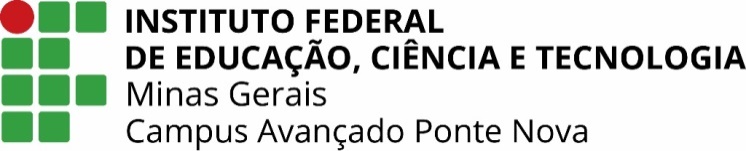 FICHA DE INSCRIÇÃO ESPANHOLEu, _______________________________________ , portador do RG de nº ____________ , estudante da série ________, curso (   ) ADM (   ) INF, turma (   ) A (    )B, venho por meio desta ficha realizar a minha inscrição para cursar a disciplina de Espanhol.Declaro estar ciente das regras, datas e horários das aulas, assumindo total responsabilidade quanto ao descumprimento desses.Declaro estar ciente que uma vez incluída a disciplina de Espanhol em minha matriz  curricular, esta não poderá ser cancelada e deve-se concluí-la com êxito para que possa haver a finalização do curso. Ponte Nova, _______ de fevereiro de 2020._______________________       ________________________                                               Assinatura do estudante           Assinatura do responsávelFICHA DE INSCRIÇÃO ESPANHOLEu, _______________________________________ , portador do RG de nº ____________ , estudante da série ________, curso (   ) ADM (   ) INF, turma (   ) A (    )B, venho por meio desta ficha realizar a minha inscrição para cursar a disciplina de Espanhol.Declaro estar ciente das regras, datas e horários das aulas, assumindo total responsabilidade quanto ao descumprimento desses.Declaro estar ciente que uma vez incluída a disciplina de Espanhol em minha matriz  curricular, esta não poderá ser cancelada e deve-se concluí-la com êxito para que possa haver a finalização do curso. Ponte Nova, _______ de fevereiro de 2020._______________________       ________________________                                               Assinatura do estudante           Assinatura do responsável